Organización de los trabajos del Plenario y fechas y lugares de celebración de los futuros períodos de sesiones del Plenario		Nota de la Secretaría		IntroducciónEn la decisión IPBES-9/2, el Plenario de la Plataforma Intergubernamental Científico-Normativa sobre Diversidad Biológica y Servicios de los Ecosistemas (IPBES) decidió que el 11º período de sesiones del Plenario se celebraría en el segundo semestre de 2024, teniendo en cuenta el calendario de reuniones internacionales pertinentes. En la misma decisión, invitó a los miembros de la Plataforma que estuviesen en condiciones de hacerlo a que considerasen la posibilidad de acoger el 11º período de sesiones del Plenario. En las secciones I y II de la presente nota figura información sobre la organización de los períodos de sesiones 11º y 12º del Plenario, respectivamente. En la nota de la Secretaría relativa a los proyectos de decisión del décimo período de sesiones del Plenario (IPBES/10/1/Add.2) figura un proyecto de decisión sobre estas cuestiones.	I.	Organización del 11º período de sesiones del PlenarioDe conformidad con la decisión IPBES-9/2, la celebración del 11º período de sesiones del Plenario está prevista del 10 al 16 de diciembre de 2024.En la decisión IPBES-9/2, el Plenario solicitó a la Mesa que, en consulta con los miembros, decidiese el lugar de celebración del 11º período de sesiones del Plenario, teniendo en cuenta las ofertas de los miembros para acoger el período de sesiones, que debían estar sujetas a la conclusión satisfactoria de un acuerdo con el país anfitrión. A 31 de mayo de 2023, la Secretaría no había recibido propuestas formales para acoger el 11º período de sesiones del Plenario. Se alienta a los miembros que tengan intención de ofrecerse para acoger el período de sesiones a que informen a la Secretaría de esa intención y presenten una propuesta oficial tan pronto como sea posible, preferiblemente mucho antes de la apertura del décimo período de sesiones del Plenario. Si para cuando finalice el décimo período de sesiones del Plenario no se han recibido propuestas de acogida de su 11º período de sesiones, este se celebrará en Bonn (Alemania). Se espera que el programa del 11º período de sesiones del Plenario incluya el examen de la evaluación de los nexos, la evaluación del cambio transformador y, si así lo decide el Plenario en su décimo período de sesiones, el informe de análisis inicial de una segunda evaluación mundial de la diversidad biológica y los servicios de los ecosistemas, entre otros temas. En el anexo I de la presente nota figura un proyecto de programa provisional del 11º período de sesiones del Plenario.Está previsto que el 11º período de sesiones del Plenario se celebre a lo largo de siete días. En el anexo II de la presente nota figura un proyecto de organización de los trabajos del 11º período de sesiones elaborado sobre la base del proyecto de programa provisional. A fin de que el Plenario pueda terminar de examinar todos los temas del programa en los siete días de sesiones, la Mesa prevé organizar un proceso preparatorio exhaustivo, con la posibilidad de mantener consultas e intercambios de opiniones oficiosos en línea antes del período de sesiones. Se invita al Plenario a que proporcione orientación sobre la organización de su 11º período de sesiones y a que solicite a la Secretaría que tenga en cuenta esta orientación a la hora de ultimar el programa provisional y la organización de los trabajos del período de sesiones. 	II.	Organización del 12º período de sesiones del PlenarioSe sugiere que el 12º período de sesiones del Plenario se celebre a finales de 2025. Teniendo en cuenta el plazo necesario para la organización de los períodos de sesiones del Plenario, este tal vez deseará aprobar una decisión en su 10º período de sesiones sobre el lugar de celebración de su 12º período de sesiones. A 31 de mayo de 2023, la Secretaría no había recibido propuestas de acogida del 12º período de sesiones del Plenario. Se alienta a los miembros que tengan intención de ofrecerse para acoger el período de sesiones a que informen a la Secretaría de esa intención y presenten una propuesta oficial tan pronto como sea posible, preferiblemente antes de la apertura del décimo período de sesiones del Plenario. Se espera que el programa del 12º período de sesiones del Plenario incluya el examen de la evaluación de las empresas y la diversidad biológica, entre otros temas. En el anexo III de la presente nota figura un proyecto de programa provisional del 12º período de sesiones del Plenario.Está previsto que el 12º período de sesiones del Plenario se celebre a lo largo de seis días. En el anexo IV de la presente nota figura un proyecto de organización de los trabajos del 12º período de sesiones elaborado sobre la base del proyecto de programa provisional.Anexo IProyecto de programa provisional del 11º período de sesiones del Plenario de la Plataforma Intergubernamental Científico-Normativa sobre Diversidad Biológica y Servicios de los EcosistemasApertura del período de sesiones.Cuestiones de organización:Aprobación del programa y organización de los trabajos;Estado de la composición de la Plataforma; Elección de la Mesa.Admisión de observadores.Credenciales de los representantes.Informe de la Secretaria Ejecutiva sobre los progresos realizados en la ejecución del programa de trabajo renovable hasta 2030.Arreglos financieros y presupuestarios de la Plataforma.Evaluación de los conocimientos:Evaluación temática de los vínculos entre la diversidad biológica, el agua, la alimentación y la salud;Evaluación temática de las causas subyacentes de la pérdida de la diversidad biológica y los factores determinantes del cambio transformador y las opciones para hacer realidad la Visión 2050 para la Diversidad Biológica;Informe de análisis inicial de una segunda evaluación mundial de la diversidad biológica y los servicios de los ecosistemas; Colaboración con el Grupo Intergubernamental de Expertos sobre el Cambio Climático.Creación de capacidad, fortalecimiento del fundamento de los conocimientos y apoyo a las políticas.Aumento de la eficacia de la Plataforma.Organización de los trabajos del Plenario; fechas y lugares de celebración de los futuros períodos de sesiones del Plenario.Arreglos institucionales: arreglos cooperativos de asociación de las Naciones Unidas para la labor de la Plataforma y su Secretaría.Adopción de decisiones y aprobación del informe del período de sesiones.Clausura del período de sesiones. Anexo IIProyecto de organización de los trabajos del 11º período de sesiones del Plenario de la Plataforma Intergubernamental Científico-Normativa sobre Diversidad Biológica y Servicios de los EcosistemasAnexo IIIProyecto de programa provisional del 12º período de sesiones del Plenario de la Plataforma Intergubernamental Científico-Normativa sobre Diversidad Biológica y Servicios de los EcosistemasApertura del período de sesiones.Cuestiones de organización:Aprobación del programa y organización de los trabajos;Estado de la composición de la Plataforma; Elección de la Mesa.Admisión de observadores.Credenciales de los representantes.Informe de la Secretaria Ejecutiva sobre los progresos realizados en la ejecución del programa de trabajo renovable hasta 2030.Arreglos financieros y presupuestarios de la Plataforma.Evaluación de los conocimientos:Evaluación metodológica del impacto y la dependencia de las empresas en la diversidad biológica y las contribuciones de la naturaleza para las personas;Colaboración con el Grupo Intergubernamental de Expertos sobre el Cambio Climático.Creación de capacidad, fortalecimiento del fundamento de los conocimientos y apoyo a las políticas.Aumento de la eficacia de la Plataforma.Organización de los trabajos del Plenario; fechas y lugares de celebración de los futuros períodos de sesiones del Plenario.Arreglos institucionales: arreglos cooperativos de asociación de las Naciones Unidas para la labor de la Plataforma y su Secretaría.Adopción de decisiones y aprobación del informe del período de sesiones.Clausura del período de sesiones.Anexo IVProyecto de organización de los trabajos del 12º período de sesiones del Plenario de la Plataforma Intergubernamental Científico-Normativa sobre Diversidad Biológica y Servicios de los EcosistemasNaciones 
Unidas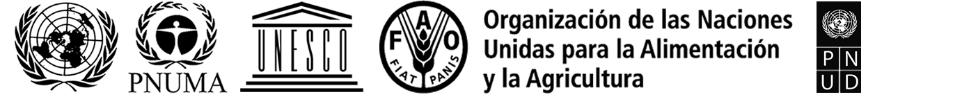 IPBES/10/11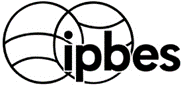 Plataforma Intergubernamental 
Científico Normativa sobre 
Diversidad Biológica y Servicios 
de los EcosistemasDistr. general 31 de mayo de 2023 Español 
Original: inglésPlenario de la Plataforma Intergubernamental 
Científico-Normativa sobre Diversidad Biológica 
y Servicios de los Ecosistemas Décimo período de sesiones Bonn (Alemania), 28 de agosto a 2 de septiembre de 2023 Tema 11 del programa provisional* Organización de los trabajos del Plenario: fechas y lugares de celebración de los futuros períodos de sesiones del PlenarioHorarioDía 0Día 1Día 2Día 2Día 3Día 3Día 4Día 4Día 5Día 5Día 6Día 6Día 708.00 a 10.00Consultas regionales/
consultas con los interesadosConsultas regionalesConsultas 
regionalesConsultas 
regionalesConsultas 
regionalesConsultas 
regionalesConsultas 
regionalesConsultas 
regionalesConsultas 
regionalesConsultas 
regionalesConsultas 
regionalesConsultas 
regionalesConsultas 
regionales10.00 a 10.30Consultas regionales/
consultas con los interesadosPlenarioTemas 1, 2, 3, 4 y 5Grupo de trabajo ITema 7 a)Evaluación de los nexosGrupo de trabajo IITema 8Equipos de tareasGrupo de trabajo ITema 7 a)Evaluación de los nexosGrupo de trabajo IITema 7 c)Análisis inicial de una evaluación mundialGrupo de trabajo ITema 7 b)Evaluación del cambio transformadorGrupo de trabajo IITema 7 c)Análisis inicial de una evaluación mundialGrupo de trabajo ITema 7 b)Evaluación del cambio transformadorGrupo de trabajo IITema 9Aumento de la eficaciaGrupo de trabajo 
IITemas pendientesGrupo de contactoTema 6PresupuestoPlenario10.30 a 11.00Consultas regionales/
consultas con los interesadosPlenarioTemas 1, 2, 3, 4 y 5Grupo de trabajo ITema 7 a)Evaluación de los nexosGrupo de trabajo IITema 8Equipos de tareasGrupo de trabajo ITema 7 a)Evaluación de los nexosGrupo de trabajo IITema 7 c)Análisis inicial de una evaluación mundialGrupo de trabajo ITema 7 b)Evaluación del cambio transformadorGrupo de trabajo IITema 7 c)Análisis inicial de una evaluación mundialGrupo de trabajo ITema 7 b)Evaluación del cambio transformadorGrupo de trabajo IITema 9Aumento de la eficaciaGrupo de trabajo 
IITemas pendientesGrupo de contactoTema 6PresupuestoPlenario11.00 a 11.30Consultas regionales/
consultas con los interesadosPlenarioTemas 1, 2, 3, 4 y 5Grupo de trabajo ITema 7 a)Evaluación de los nexosGrupo de trabajo IITema 8Equipos de tareasGrupo de trabajo ITema 7 a)Evaluación de los nexosGrupo de trabajo IITema 7 c)Análisis inicial de una evaluación mundialGrupo de trabajo ITema 7 b)Evaluación del cambio transformadorGrupo de trabajo IITema 7 c)Análisis inicial de una evaluación mundialGrupo de trabajo ITema 7 b)Evaluación del cambio transformadorGrupo de trabajo IITema 9Aumento de la eficaciaGrupo de trabajo 
IITemas pendientesGrupo de contactoTema 6PresupuestoPlenario11.30 a 12.00Consultas regionales/
consultas con los interesadosPlenarioTemas 1, 2, 3, 4 y 5Grupo de trabajo ITema 7 a)Evaluación de los nexosGrupo de trabajo IITema 8Equipos de tareasGrupo de trabajo ITema 7 a)Evaluación de los nexosGrupo de trabajo IITema 7 c)Análisis inicial de una evaluación mundialGrupo de trabajo ITema 7 b)Evaluación del cambio transformadorGrupo de trabajo IITema 7 c)Análisis inicial de una evaluación mundialGrupo de trabajo ITema 7 b)Evaluación del cambio transformadorGrupo de trabajo IITema 9Aumento de la eficaciaGrupo de trabajo 
IITemas pendientesGrupo de contactoTema 6PresupuestoPlenario12.00 a 12.30Consultas regionales/
consultas con los interesadosPlenarioTemas 1, 2, 3, 4 y 5Grupo de trabajo ITema 7 a)Evaluación de los nexosGrupo de trabajo IITema 8Equipos de tareasGrupo de trabajo ITema 7 a)Evaluación de los nexosGrupo de trabajo IITema 7 c)Análisis inicial de una evaluación mundialGrupo de trabajo ITema 7 b)Evaluación del cambio transformadorGrupo de trabajo IITema 7 c)Análisis inicial de una evaluación mundialGrupo de trabajo ITema 7 b)Evaluación del cambio transformadorGrupo de trabajo IITema 9Aumento de la eficaciaGrupo de trabajo 
IITemas pendientesGrupo de contactoTema 6PresupuestoPlenario12.30 a 13.00Consultas regionales/
consultas con los interesadosPlenarioTemas 1, 2, 3, 4 y 5Grupo de trabajo ITema 7 a)Evaluación de los nexosGrupo de trabajo IITema 8Equipos de tareasGrupo de trabajo ITema 7 a)Evaluación de los nexosGrupo de trabajo IITema 7 c)Análisis inicial de una evaluación mundialGrupo de trabajo ITema 7 b)Evaluación del cambio transformadorGrupo de trabajo IITema 7 c)Análisis inicial de una evaluación mundialGrupo de trabajo ITema 7 b)Evaluación del cambio transformadorGrupo de trabajo IITema 9Aumento de la eficaciaGrupo de trabajo 
IITemas pendientesGrupo de contactoTema 6PresupuestoPlenario13.00 a 13.30Consultas regionales/
consultas con los interesados13.30 a 14.00Consultas regionales/
consultas con los interesadosGrupo de contactoTema 6PresupuestoGrupo de contactoTema 6PresupuestoGrupo de contactoTema 6PresupuestoGrupo de contactoTema 6PresupuestoGrupo de contactoTema 6PresupuestoGrupo de contactoTema 6Presupuesto14.00 a 14.30Consultas regionales/
consultas con los interesadosGrupo de contactoTema 6PresupuestoGrupo de contactoTema 6PresupuestoGrupo de contactoTema 6PresupuestoGrupo de contactoTema 6PresupuestoGrupo de contactoTema 6PresupuestoGrupo de contactoTema 6Presupuesto14.30 a 15.00Consultas regionales/
consultas con los interesadosGrupo de contactoTema 6PresupuestoGrupo de contactoTema 6PresupuestoGrupo de contactoTema 6PresupuestoGrupo de contactoTema 6PresupuestoGrupo de contactoTema 6PresupuestoGrupo de contactoTema 6Presupuesto15.00 a 15.30Consultas regionales/
consultas con los interesadosPlenarioTemas 6 a 11Grupo de trabajo ITema 7 a)Evaluación de los nexosGrupo de trabajo IITema 8Equipos de tareasGrupo de trabajo ITema 7 a)Evaluación de los nexosGrupo de trabajo IITema 7 c)Análisis inicial de unaevaluación mundialGrupo de trabajo ITema 7 b)Evaluación del cambio transformadorGrupo de trabajo IITema 7 d) Cambio climáticoPlenarioTema 7 a)PlenarioTema 7 a)Grupo de contactoTema 6PresupuestoGrupo de contactoTema 6PresupuestoPlenarioTemas 2 c), 12 y 1315.30 a 16.00Consultas regionales/
consultas con los interesadosPlenarioTemas 6 a 11Grupo de trabajo ITema 7 a)Evaluación de los nexosGrupo de trabajo IITema 8Equipos de tareasGrupo de trabajo ITema 7 a)Evaluación de los nexosGrupo de trabajo IITema 7 c)Análisis inicial de unaevaluación mundialGrupo de trabajo ITema 7 b)Evaluación del cambio transformadorGrupo de trabajo IITema 7 d) Cambio climáticoPlenarioTema 7 a)PlenarioTema 7 a)Grupo de contactoTema 6PresupuestoGrupo de contactoTema 6PresupuestoPlenarioTemas 2 c), 12 y 1316.00 a 16.30Consultas regionales/
consultas con los interesadosGrupo de trabajo ITema 7 a)Evaluación de los nexosGrupo de trabajo ITema 7 a)Evaluación de los nexosGrupo de trabajo IITema 8Equipos de tareasGrupo de trabajo ITema 7 a)Evaluación de los nexosGrupo de trabajo IITema 7 c)Análisis inicial de unaevaluación mundialGrupo de trabajo ITema 7 b)Evaluación del cambio transformadorGrupo de trabajo IITema 7 d) Cambio climáticoPlenarioTema 7 a)PlenarioTema 7 a)Grupo de contactoTema 6PresupuestoGrupo de contactoTema 6PresupuestoPlenarioTemas 2 c), 12 y 1316.30 a 17.00Consultas regionales/
consultas con los interesadosGrupo de trabajo ITema 7 a)Evaluación de los nexosGrupo de trabajo ITema 7 a)Evaluación de los nexosGrupo de trabajo IITema 8Equipos de tareasGrupo de trabajo ITema 7 a)Evaluación de los nexosGrupo de trabajo IITema 7 c)Análisis inicial de unaevaluación mundialGrupo de trabajo ITema 7 b)Evaluación del cambio transformadorGrupo de trabajo IITema 7 d) Cambio climáticoGrupo de trabajo ITema 7 b)Evaluación del cambio transformadorGrupo de trabajo ITema 7 b)Evaluación del cambio transformadorGrupo de contactoTema 6PresupuestoGrupo de contactoTema 6PresupuestoPlenarioTemas 2 c), 12 y 1317.00 a 17.30Consultas regionales/
consultas con los interesadosGrupo de trabajo ITema 7 a)Evaluación de los nexosGrupo de trabajo ITema 7 a)Evaluación de los nexosGrupo de trabajo IITema 8Equipos de tareasGrupo de trabajo ITema 7 a)Evaluación de los nexosGrupo de trabajo IITema 7 c)Análisis inicial de unaevaluación mundialGrupo de trabajo ITema 7 b)Evaluación del cambio transformadorGrupo de trabajo IITema 7 d) Cambio climáticoGrupo de trabajo ITema 7 b)Evaluación del cambio transformadorGrupo de trabajo ITema 7 b)Evaluación del cambio transformadorGrupo de contactoTema 6PresupuestoGrupo de contactoTema 6PresupuestoPlenarioTemas 2 c), 12 y 1317.30 a 18.00Grupo de trabajo ITema 7 a)Evaluación de los nexosGrupo de trabajo ITema 7 a)Evaluación de los nexosGrupo de trabajo IITema 8Equipos de tareasGrupo de trabajo ITema 7 a)Evaluación de los nexosGrupo de trabajo IITema 7 c)Análisis inicial de unaevaluación mundialGrupo de trabajo ITema 7 b)Evaluación del cambio transformadorGrupo de trabajo IITema 7 d) Cambio climáticoGrupo de trabajo ITema 7 b)Evaluación del cambio transformadorGrupo de trabajo ITema 7 b)Evaluación del cambio transformadorGrupo de contactoTema 6PresupuestoGrupo de contactoTema 6PresupuestoPlenarioTemas 2 c), 12 y 1318.00 a 18.30Recepción de apertura18.30 a 19.00Recepción de apertura19.00 a 19.30Recepción de apertura19.30 a 20.00Recepción de aperturaGrupo de trabajo ITema 7 a)Evaluación de los nexosGrupo de trabajo ITema 7 a)Evaluación de los nexosGrupo de trabajo ITema 7 a) Evaluación de los nexosGrupo de trabajo IITema 7 c)Análisis inicial de una evaluación mundialGrupo de trabajo ITema 7 b)Evaluación del cambio transformadorGrupo de trabajo ITema 7 b)Evaluación del cambio transformadorGrupo de trabajo ITema 7 b)Evaluación del cambio transformadorGrupo de trabajo ITema 7 b)Evaluación del cambio transformadorHorarioDía 0Día 1Día 2Día 2Día 3Día 3Día 4Día 4Día 5Día 608.00 a 10.00Consultas regionales/
consultas con los interesadosConsultas 
regionalesConsultas 
regionalesConsultas 
regionalesConsultas 
regionalesConsultas 
regionalesConsultas 
regionalesConsultas 
regionalesConsultas 
regionalesConsultas 
regionales10.00 a 10.30Consultas regionales/
consultas con los interesadosPlenarioTemas 1, 2, 3, 4 y 5Grupo de trabajo ITema 7 a)Evaluación de las empresas y la diversidad biológicaGrupo de trabajo IITema 8Equipos de tareasGrupo de trabajo ITema 7 a)Evaluación de las empresas y la diversidad biológicaGrupo de trabajo ITema 7 a)Evaluación de las empresas y la diversidad biológicaPlenarioPlenarioGrupo de trabajo IITema 7 b)Cambio climáticoPlenario10.30 a 11.00Consultas regionales/
consultas con los interesadosPlenarioTemas 1, 2, 3, 4 y 5Grupo de trabajo ITema 7 a)Evaluación de las empresas y la diversidad biológicaGrupo de trabajo IITema 8Equipos de tareasGrupo de trabajo ITema 7 a)Evaluación de las empresas y la diversidad biológicaGrupo de trabajo ITema 7 a)Evaluación de las empresas y la diversidad biológicaPlenarioPlenarioGrupo de trabajo IITema 7 b)Cambio climáticoPlenario11.00 a 11.30Consultas regionales/
consultas con los interesadosPlenarioTemas 1, 2, 3, 4 y 5Grupo de trabajo ITema 7 a)Evaluación de las empresas y la diversidad biológicaGrupo de trabajo IITema 8Equipos de tareasGrupo de trabajo ITema 7 a)Evaluación de las empresas y la diversidad biológicaGrupo de trabajo ITema 7 a)Evaluación de las empresas y la diversidad biológicaPlenarioPlenarioGrupo de trabajo IITema 7 b)Cambio climáticoPlenario11.30 a 12.00Consultas regionales/
consultas con los interesadosPlenarioTemas 1, 2, 3, 4 y 5Grupo de trabajo ITema 7 a)Evaluación de las empresas y la diversidad biológicaGrupo de trabajo IITema 8Equipos de tareasGrupo de trabajo ITema 7 a)Evaluación de las empresas y la diversidad biológicaGrupo de trabajo ITema 7 a)Evaluación de las empresas y la diversidad biológicaGrupo de trabajo ITema 7 a)Evaluación de las empresas y la diversidad biológicaGrupo de trabajo ITema 7 a)Evaluación de las empresas y la diversidad biológicaGrupo de trabajo IITema 7 b)Cambio climáticoPlenario12.00 a 12.30Consultas regionales/
consultas con los interesadosPlenarioTemas 1, 2, 3, 4 y 5Grupo de trabajo ITema 7 a)Evaluación de las empresas y la diversidad biológicaGrupo de trabajo IITema 8Equipos de tareasGrupo de trabajo ITema 7 a)Evaluación de las empresas y la diversidad biológicaGrupo de trabajo ITema 7 a)Evaluación de las empresas y la diversidad biológicaGrupo de trabajo ITema 7 a)Evaluación de las empresas y la diversidad biológicaGrupo de trabajo ITema 7 a)Evaluación de las empresas y la diversidad biológicaGrupo de trabajo IITema 7 b)Cambio climáticoPlenario12.30 a 13.00Consultas regionales/
consultas con los interesadosPlenarioTemas 1, 2, 3, 4 y 5Grupo de trabajo ITema 7 a)Evaluación de las empresas y la diversidad biológicaGrupo de trabajo IITema 8Equipos de tareasGrupo de trabajo ITema 7 a)Evaluación de las empresas y la diversidad biológicaGrupo de trabajo ITema 7 a)Evaluación de las empresas y la diversidad biológicaGrupo de trabajo ITema 7 a)Evaluación de las empresas y la diversidad biológicaGrupo de trabajo ITema 7 a)Evaluación de las empresas y la diversidad biológicaGrupo de trabajo IITema 7 b)Cambio climáticoPlenario13.00 a 13.30Consultas regionales/
consultas con los interesados13.30 a 14.00Consultas regionales/
consultas con los interesadosGrupo de contactoTema 6PresupuestoGrupo de contactoTema 6PresupuestoGrupo de contactoTema 6PresupuestoGrupo de contactoTema 6PresupuestoGrupo de contactoTema 6PresupuestoGrupo de contactoTema 6PresupuestoGrupo de contactoTema 6Presupuesto14.00 a 14.30Consultas regionales/
consultas con los interesadosGrupo de contactoTema 6PresupuestoGrupo de contactoTema 6PresupuestoGrupo de contactoTema 6PresupuestoGrupo de contactoTema 6PresupuestoGrupo de contactoTema 6PresupuestoGrupo de contactoTema 6PresupuestoGrupo de contactoTema 6Presupuesto14.30 a 15.00Consultas regionales/
consultas con los interesadosGrupo de contactoTema 6PresupuestoGrupo de contactoTema 6PresupuestoGrupo de contactoTema 6PresupuestoGrupo de contactoTema 6PresupuestoGrupo de contactoTema 6PresupuestoGrupo de contactoTema 6PresupuestoGrupo de contactoTema 6Presupuesto15.00 a 15.30Consultas regionales/
consultas con los interesadosPlenarioTemas 6 a 11Grupo de trabajo ITema 7 a)Evaluación de las empresas y la diversidad biológicaGrupo de trabajo IITema 8Equipos de tareasGrupo de trabajo ITema 7 a)Evaluación de las empresas y la diversidad biológicaGrupo de trabajo IITema 9Aumento de la eficaciaGrupo de trabajo ITema 7 a)Evaluación de las empresas y la diversidad biológicaGrupo de trabajo IITema 7 b)Cambio climáticoGrupo de trabajo IITema 9Aumento de la eficaciaPlenarioTemas 2 c), 12 y 1315.30 a 16.00Consultas regionales/
consultas con los interesadosPlenarioTemas 6 a 11Grupo de trabajo ITema 7 a)Evaluación de las empresas y la diversidad biológicaGrupo de trabajo IITema 8Equipos de tareasGrupo de trabajo ITema 7 a)Evaluación de las empresas y la diversidad biológicaGrupo de trabajo IITema 9Aumento de la eficaciaGrupo de trabajo ITema 7 a)Evaluación de las empresas y la diversidad biológicaGrupo de trabajo IITema 7 b)Cambio climáticoGrupo de trabajo IITema 9Aumento de la eficaciaPlenarioTemas 2 c), 12 y 1316.00 a 16.30Consultas regionales/
consultas con los interesadosPlenarioTemas 6 a 11Grupo de trabajo ITema 7 a)Evaluación de las empresas y la diversidad biológicaGrupo de trabajo IITema 8Equipos de tareasGrupo de trabajo ITema 7 a)Evaluación de las empresas y la diversidad biológicaGrupo de trabajo IITema 9Aumento de la eficaciaGrupo de trabajo ITema 7 a)Evaluación de las empresas y la diversidad biológicaGrupo de trabajo IITema 7 b)Cambio climáticoGrupo de trabajo IITema 9Aumento de la eficaciaPlenarioTemas 2 c), 12 y 1316.30 a 17.00Consultas regionales/
consultas con los interesadosGrupo de trabajo ITema 7 a)Evaluación de las empresas y la diversidad biológicaGrupo de trabajo ITema 7 a)Evaluación de las empresas y la diversidad biológicaGrupo de trabajo IITema 8Equipos de tareasGrupo de trabajo ITema 7 a)Evaluación de las empresas y la diversidad biológicaGrupo de trabajo IITema 9Aumento de la eficaciaGrupo de trabajo ITema 7 a)Evaluación de las empresas y la diversidad biológicaGrupo de trabajo IITema 7 b)Cambio climáticoGrupo de trabajo IITema 9Aumento de la eficaciaPlenarioTemas 2 c), 12 y 1317.00 a 17.30Consultas regionales/
consultas con los interesadosGrupo de trabajo ITema 7 a)Evaluación de las empresas y la diversidad biológicaGrupo de trabajo ITema 7 a)Evaluación de las empresas y la diversidad biológicaGrupo de trabajo IITema 8Equipos de tareasGrupo de trabajo ITema 7 a)Evaluación de las empresas y la diversidad biológicaGrupo de trabajo IITema 9Aumento de la eficaciaGrupo de trabajo ITema 7 a)Evaluación de las empresas y la diversidad biológicaGrupo de trabajo IITema 7 b)Cambio climáticoGrupo de trabajo IITema 9Aumento de la eficaciaPlenarioTemas 2 c), 12 y 1317.30 a 18.00Grupo de trabajo ITema 7 a)Evaluación de las empresas y la diversidad biológicaGrupo de trabajo ITema 7 a)Evaluación de las empresas y la diversidad biológicaGrupo de trabajo IITema 8Equipos de tareasGrupo de trabajo ITema 7 a)Evaluación de las empresas y la diversidad biológicaGrupo de trabajo IITema 9Aumento de la eficaciaGrupo de trabajo ITema 7 a)Evaluación de las empresas y la diversidad biológicaGrupo de trabajo IITema 7 b)Cambio climáticoGrupo de trabajo IITema 9Aumento de la eficaciaPlenarioTemas 2 c), 12 y 1318.00 a 18.30Recepción de apertura18.30 a 19.00Recepción de apertura19.00 a 19.30Recepción de apertura19.30 a 20.00Recepción de apertura(Temas pendientes, en caso necesario)(Temas pendientes, en caso necesario)(Temas pendientes, en caso necesario)(Temas pendientes, en caso necesario)20.00 a 20.30Recepción de apertura(Temas pendientes, en caso necesario)(Temas pendientes, en caso necesario)(Temas pendientes, en caso necesario)(Temas pendientes, en caso necesario)20.30 a 21.00Recepción de apertura(Temas pendientes, en caso necesario)(Temas pendientes, en caso necesario)(Temas pendientes, en caso necesario)(Temas pendientes, en caso necesario)21.00 a 21.30(Temas pendientes, en caso necesario)(Temas pendientes, en caso necesario)(Temas pendientes, en caso necesario)(Temas pendientes, en caso necesario)21.30 a 22.00(Temas pendientes, en caso necesario)(Temas pendientes, en caso necesario)(Temas pendientes, en caso necesario)(Temas pendientes, en caso necesario)22.00 a 22.30(Temas pendientes, en caso necesario)(Temas pendientes, en caso necesario)(Temas pendientes, en caso necesario)(Temas pendientes, en caso necesario)